1)Stolpediameter styrer slisseavstand travers og type masteklave.Se klaveutvelgere på vår hjemmeside: www.el-tjeneste.noBÆREMAST H / A - mastMasteavstand: 4,5m, Faseavstand: 4,5m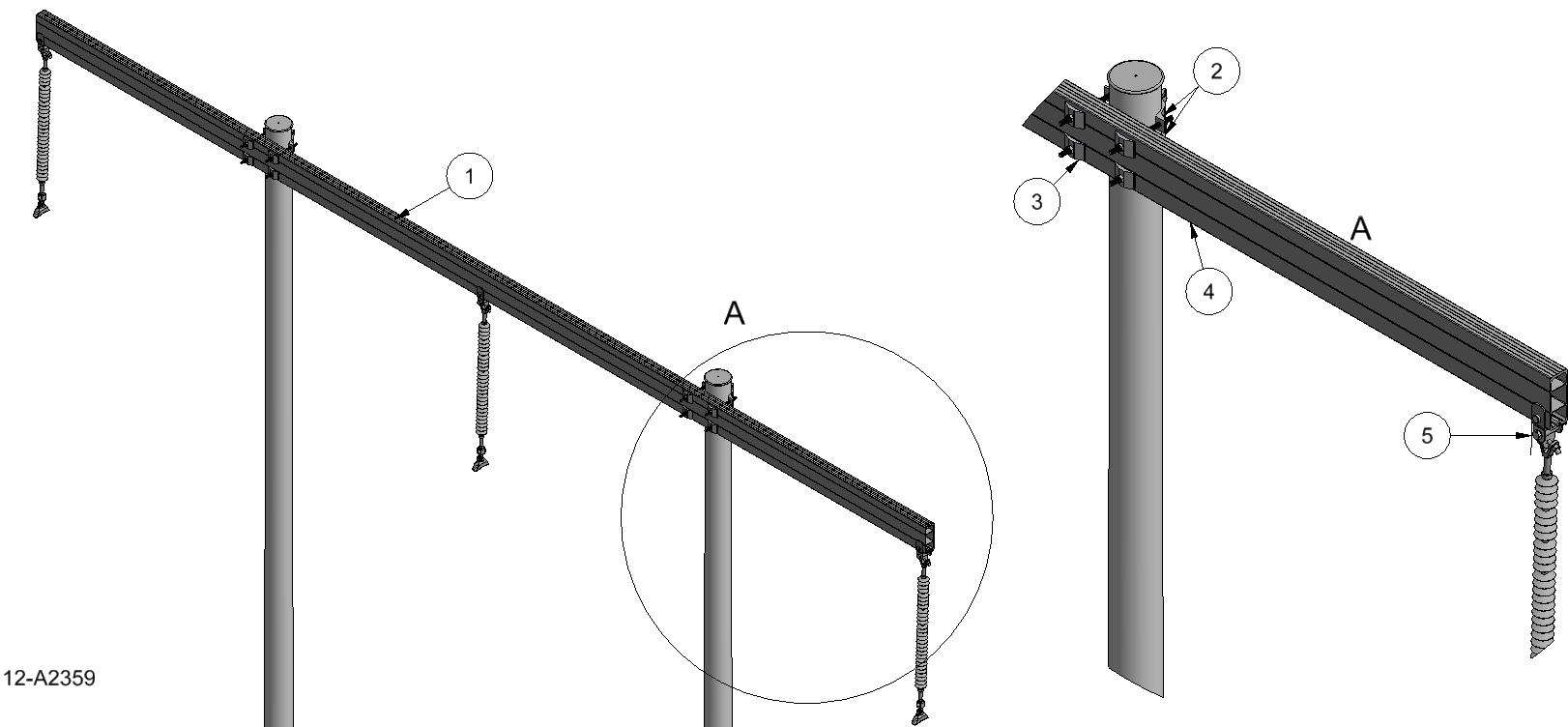 AnleggNetteierProsjektnummerKontaktperson netteierAnsvarlig EL-tjenesteProsjektert avEntreprenørDatoMastenummerKontaktperson entreprenørPosVarenrBetegnelseTypeAnt.Enh.ProdusentMerknad12836762BæretraversT4545D-5S1stkEL-tjeneste asSlissavst. 280mm2Masteklave4stkEL-tjeneste as1)32836740Fasefeste, flaggFH651settEL-tjeneste as42836894UnderlagsskiveSA1S8stkEL-tjeneste asMå benyttes52836836Jordingsklemme Ø10J10stkEL-tjeneste asHvis krav til jording